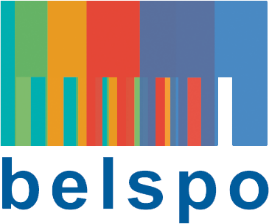 POLITIQUE SCIENTIFIQUE FEDERALE - FEDERAAL WETENSCHAPSBELEIDRESEARCH PROGRAMME FOR EARTH OBSERVATION STEREO IVINITIAL REPORTContract SR/Project AcronymProject titleProject typeDate: DD/MM/YYYYFor the partnership: Name PARTNERSHIP INFORMATION (including international partner(s)Promotor (Institution)Copy § 2.1 for each partner, including the international onesContact detailsPromotor type:			(Coordinator, partner or international partner)Name:			E-mail:			Tel:			Cell phone:		Department:		Address:		URL:			Twitter account:	Other social media account:	Staff funded by the projectName:			E-mail:			Tel:			Type of position:	Type of contract:	Staff not funded by the projectName:			E-mail:			Tel:			Type of position:	Contact details financial officer of the projectName:			E-mail:			Tel:			PROJECT INFORMATIONProject website(Potential) stakeholdersPotentially relevant treaties, agreements, directives, decrees, ...Link with thematic priorities of STEREO programmETick relevant themes and briefly explain how your research will contributeLink with sustainable development goalsTick relevant SDG and briefly explain how your research might contribute to itPURCHASE PLAN SATELLITE REMOTE SENSING DATASatellite data:OTHER REMOTE SENSING DATA TO BE USED IN THE PROJECTMEASURES THAT WILL BE TAKEN TO REDUCE CARBON FOOTPRINT OF PROJECTSTEERING COMMITTEEComposition (As previously approved by programme managers)NAMEContact detailsE-mail:			Organisation and Department:Address:		URL:			Estimated date of meetingsMM/YYFEEDBACK ON THE EVALUATION OF PROJECT PROPOSALPlease list here the weak points identified by the evaluators (written evaluation) and the experts of the evaluation panel (oral evaluation) and your answers to these comments.PROJECT SHEET separate document - see project management websiteCOPY OF THE INTERNAL AGREEMENT (SIGNED BY ALL PARTNERS)COPY OF THE AGREEMENT SIGNED WITH THE INTERNATIONAL PARTNER(S)Programme themeLink with projectCommentImpact of climate change on terrestrial and marine environments Advanced Monitoring and Assessment of Hazards (including pandemics)Monitoring environment for improved environmental health and biodiversityGeo-information for Sustainable and Green CitiesSustainable Development GoalsLink with projectCommentGOAL 2: Zero HungerGOAL 3: Good Health and Well-beingGOAL 6: Clean Water and SanitationGOAL 9: Industry, Innovation and InfrastructureGOAL 11: Sustainable Cities and CommunitiesGOAL 13: Climate ActionGOAL 14: Life Below WaterGOAL 15: Life on LandType*AreaAcquisition periodAmountTotal cost of remote sensing data requested from STEREO:Total cost of remote sensing data requested from STEREO:Total cost of remote sensing data requested from STEREO: